What defines a collision as being elastic?Simulate the four elastic collisions below.  Complete the table using math formulas and the simulation.Two objects with the same mass move toward each other with the same speed and experience an elastic collision.  Compare the final velocities of each object to their initial velocities.A less-massive moving object has an elastic collision with a more-massive object that is not moving.  Compare the initial velocity (speed and direction) of the less-massive object to its final velocity.What defines a collision as being inelastic?Simulate the four inelastic collisions below.  Complete the table using math formulas and the simulation.  Two objects moving toward each other with different momentums experience an inelastic collision.  In which direction will both objects travel after the collision? A less-massive object is moving in the same direction as a more-massive object, but with a higher speed.  They experience an inelastic collision.  Describe the speed of the more-massive object after the collision.Objects 1 has half the mass of object 2 and the objects move toward each other and experience an inelastic collision.  If both objects do not move after the collision compare the velocity of both objects before the collision.Show mathematically the total momentum before the collision in trial #1 is conserved after the collision.Physics GUnit 6 – MomentumInternet Lab – Momentum and Collisions Name:Date:Period:Website: http://phet.colorado.edu/Play with the Sims  Physics Motion  Collision Lab Introduction:When objects move, they have momentum.  Momentum, p, is the product of an object’s mass (kg) and its velocity (m/s).  The unit for momentum, p, is kg·m/s.  During a collision objects transfer momentum to each other, resulting in different motions than before the collision.  In this activity you will study the motion colliding objects.ELASTIC Collisions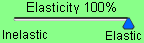 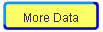 BEFORE COLLISIONBEFORE COLLISIONptotalAFTER COLLISIONAFTER COLLISION#m1m2v1v2ptotalv1v212.0 kg2.0 kg1.5 m/s0 kg·m/s22.5 kg5.0 kg-1.0 m/s0 kg·m/s33.0 kg6.0 kg2.0 m/s0.0 m/s46.0 kg2.0 m/s-1.0 m/s8.0 kg·m/sINELASTIC CollisionsBEFORE COLLISIONBEFORE COLLISIONptotalAFTER COLLISION#m1m2v1v2ptotalv1 and v212.0 kg2.0 kg1.5 m/s023.0 kg6.0 kg1.5 m/s-0.75 m/s31.5 kg5.0 kg2.0 m/s0.2 m/s410.0 kg2.0 m/s-1.0 m/s10.0 kg·m/s